大分県産業科学技術センター日頃より大分県産業科学技術センターをご利用いただきありがとうございます。　今回、当センターの装置を用いて分析を行う予定の方を対象に、『異物分析のための機器操作研修』を開催しますのでご案内致します。自動車・半導体・医療機器など、幅広い業種において、製造工程で発生する「異物」の特定は重要であり、分析にはノウハウが必要となります。本研修は異物分析に有効な装置を対象に下記のA～Dのテーマ毎に分かれており、ご希望のテーマを選択いただけます。いずれのテーマも前処理や操作方法等について座学と実習を行います。これから異物分析に携わる方、機器の操作方法を改めて学ばれたい方など、この機会にぜひご参加ください。■　日 時　　 ●案内開始日 ～ 令和3年9月30日（木）10:00～16:00 の間で随時（休日を除く）　　　　　　　　　●各テーマ1時間■　会 場　　 大分県産業科学技術センター (大分県大分市高江西 1-4361-10)■　講 師　　 工業化学担当職員■　内 容   下記のA～Dよりご希望のテーマを選択（複数選択可） A：赤外分光光度計（FT-IR）による有機物分析B：電子顕微鏡およびエネルギー分散型X線分光器（FE-SEM/EDS）による元素分析C：X線分析顕微鏡による元素分析D：マイクロサンプリングマシンによる微小物のサンプリング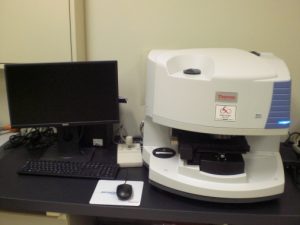 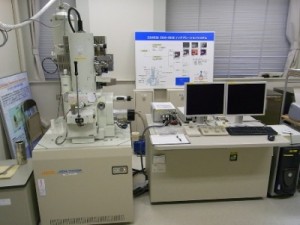 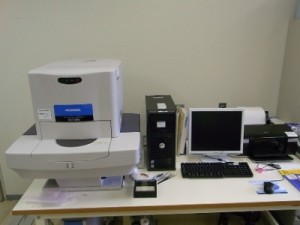 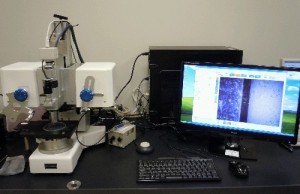 ■　対象者 　  当センターにて該当装置を用いて分析を行う予定の方■　定 員 　   1～6名（各テーマにつき1社1回まで）　■　受講料    無料■　申込み　   別紙１『研修申込書』に必要事項を記入の上、E-Mail またはFAXにてお申し込みください。■　その他    ●新型コロナウィルス感染拡大防止のため、マスクの着用等のご協力をお願いいたします。●研修終了後、引続き機器を使用する場合は機器貸付料が発生します。別紙１研修申込書　＜異物分析のための機器操作研修＞■　申込み・問合わせ先　 大分県産業科学技術センター　工業化学担当　上野　　　　　　　　　    　　　　　　TEL : 097-596-7100（代表）　　E-mail : r-ueno@oita-ri.jpFAX：097-596-7110異物分析のための機器操作研修会社名住所受講希望日第1希望日　　　令和　　3年　　　月　　　日　　　　時第2希望日　　　令和　　3年　　　月　　　日　　　　時※日程調整後、担当者よりご連絡差し上げます。希望テーマ（複数選択可）☐ A：赤外分光光度計による有機物分析☐ B：電子顕微鏡およびエネルギー分散型X線分光器による元素分析☐ C：X線分析顕微鏡による元素分析☐ D：マイクロサンプリングマシンによる微小物のサンプリング受講者氏名部署・職名TELE-Mail①②③④⑤⑥